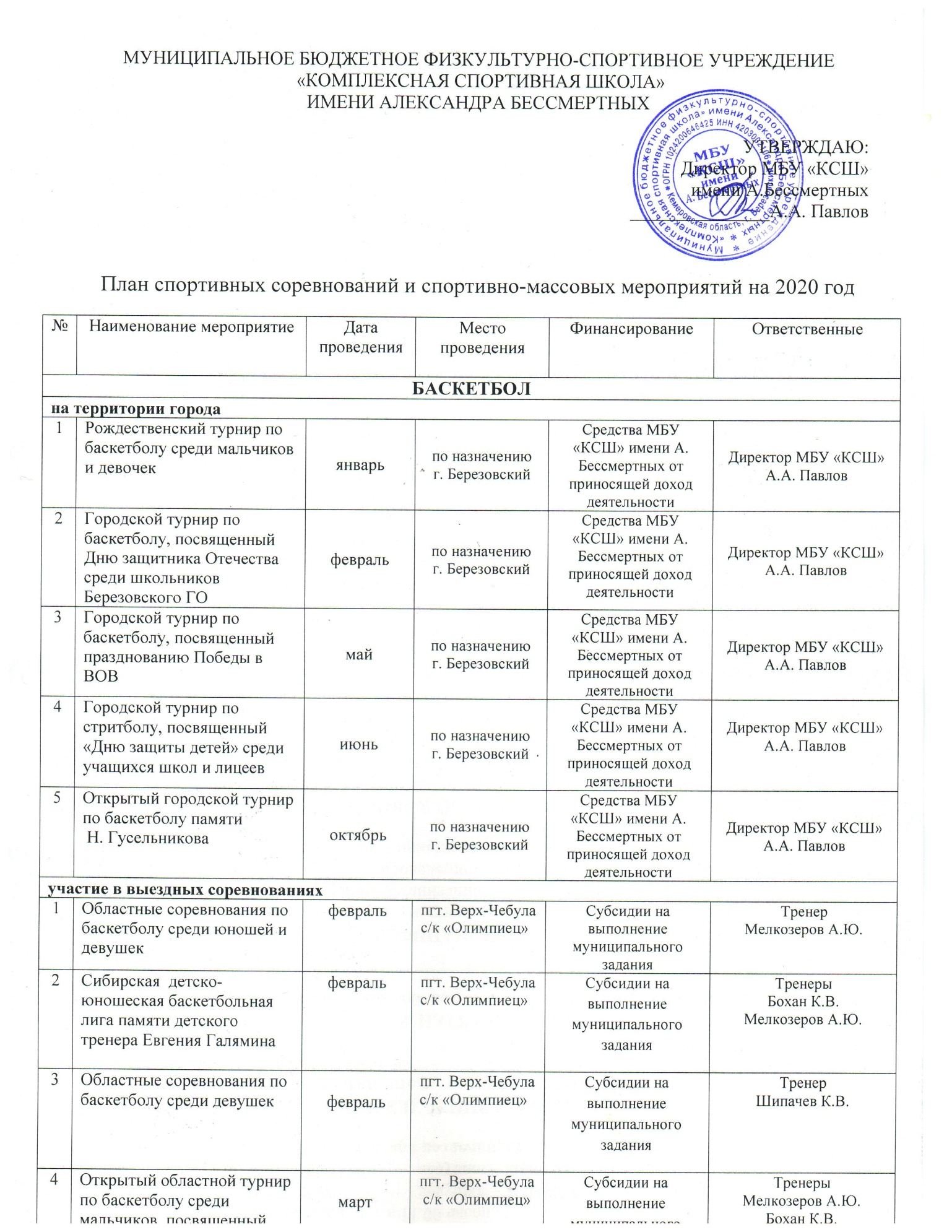 5Открытый городской турнир по баскетболу памяти Н. ГусельниковаОткрытый городской турнир по баскетболу памяти Н. Гусельниковаоктябрьпо назначениюг. Березовскийпо назначениюг. БерезовскийСредства МБУ «КСШ» имени А. Бессмертных от приносящей доход деятельности Средства МБУ «КСШ» имени А. Бессмертных от приносящей доход деятельности Директор МБУ «КСШ»А.А. Павловучастие в выездных соревнованияхучастие в выездных соревнованияхучастие в выездных соревнованияхучастие в выездных соревнованияхучастие в выездных соревнованияхучастие в выездных соревнованияхучастие в выездных соревнованияхучастие в выездных соревнованияхучастие в выездных соревнованиях1Областные соревнования по баскетболу среди юношей и девушек Областные соревнования по баскетболу среди юношей и девушек февральпгт. Верх-Чебулас/к «Олимпиец»пгт. Верх-Чебулас/к «Олимпиец»Субсидии на выполнение муниципального заданияСубсидии на выполнение муниципального заданияТренерМелкозеров А.Ю.2Сибирская  детско-юношеская баскетбольная лига памяти детского тренера Евгения Галямина Сибирская  детско-юношеская баскетбольная лига памяти детского тренера Евгения Галямина февральпгт. Верх-Чебулас/к «Олимпиец»пгт. Верх-Чебулас/к «Олимпиец»Субсидии на выполнение муниципального заданияСубсидии на выполнение муниципального заданияТренерыБохан К.В.Мелкозеров А.Ю.3Областные соревнования по баскетболу среди девушекОбластные соревнования по баскетболу среди девушекфевральпгт. Верх-Чебулас/к «Олимпиец»пгт. Верх-Чебулас/к «Олимпиец»Субсидии на выполнение муниципального заданияСубсидии на выполнение муниципального заданияТренерШипачев К.В.4Открытый областной турнир по баскетболу среди мальчиков, посвященный памяти Е.В. Яковлева Открытый областной турнир по баскетболу среди мальчиков, посвященный памяти Е.В. Яковлева мартпгт. Верх-Чебулас/к «Олимпиец»пгт. Верх-Чебулас/к «Олимпиец»Субсидии на выполнение муниципального заданияСубсидии на выполнение муниципального заданияТренерыМелкозеров А.Ю.Бохан К.В.5Открытое первенство ДЮСШ № 2 по баскетболу среди юношей, посвященное празднованию Дня ПобедыОткрытое первенство ДЮСШ № 2 по баскетболу среди юношей, посвященное празднованию Дня Победыапрельг. Кемеровог. КемеровоСубсидии на выполнение муниципального заданияСубсидии на выполнение муниципального заданияТренерМелкозеров А.Ю.6Всероссийские массовые соревнования по уличному баскетболу «Оранжевый мяч»Всероссийские массовые соревнования по уличному баскетболу «Оранжевый мяч»август г. Кемеровог. КемеровоСубсидии на выполнение муниципального заданияСубсидии на выполнение муниципального заданияТренерыБохан К.В.Шипачев К.В.Мелкозеров А.Ю.7Областные соревнования по баскетболу среди юношейОбластные соревнования по баскетболу среди юношейоктябрьпгт. Верх-Чебулас/к «Олимпиец»пгт. Верх-Чебулас/к «Олимпиец»Субсидии на выполнение муниципального заданияСубсидии на выполнение муниципального заданияТренерыМелкозеров А.Ю.Бохан К.В.БОКСБОКСБОКСБОКСБОКСБОКСБОКСБОКСБОКСна территории городана территории городана территории городана территории городана территории городана территории городана территории городана территории городана территории города1.Первенство Берёзовского городского округа «Новогодний ринг»Первенство Берёзовского городского округа «Новогодний ринг»декабрьг. Березовский«Зал бокса»пр. Ленина,39г. Березовский«Зал бокса»пр. Ленина,39Средства МБУ «КСШ» имени А. Бессмертных от приносящей доход деятельностиСредства МБУ «КСШ» имени А. Бессмертных от приносящей доход деятельностиДиректор МБУ «КСШ»А.А. Павловучастие в выездных соревнованияхучастие в выездных соревнованияхучастие в выездных соревнованияхучастие в выездных соревнованияхучастие в выездных соревнованияхучастие в выездных соревнованияхучастие в выездных соревнованияхучастие в выездных соревнованияхучастие в выездных соревнованиях1Первенство Кемеровской области по боксу Первенство Кемеровской области по боксу январьг. Кемеровог. КемеровоСубсидии на выполнение муниципального заданияСубсидии на выполнение муниципального заданияТренер Абрамов А.В.2Первенство Кемеровской области памяти В.Я. КульбякинаПервенство Кемеровской области памяти В.Я. Кульбякинафевральг. Междуреченскг. МеждуреченскСубсидии на выполнение муниципального заданияСубсидии на выполнение муниципального заданияТренер Абрамов А.В.3Открытый турнир г. Кемерово памяти Ю. Двужильного Открытый турнир г. Кемерово памяти Ю. Двужильного февральг. Кемеровог. КемеровоСубсидии на выполнение муниципального заданияСубсидии на выполнение муниципального заданияТренерАбрамов А.В.4Первенство Кемеровской областиПервенство Кемеровской областимартг. Кемеровог. КемеровоСубсидии на выполнение муниципального заданияСубсидии на выполнение муниципального заданияТренер Абрамов А.В.5Первенство ЦС «Профсоюзы России» по боксу среди юниоров Первенство ЦС «Профсоюзы России» по боксу среди юниоров мартпо назначениюпо назначениюСубсидии на выполнение муниципального заданияСубсидии на выполнение муниципального заданияТренер Абрамов А.В.6Открытый турнир, посвященный памяти И.П. КрасозоваОткрытый турнир, посвященный памяти И.П. Красозоваапрельпгт. Яшкинопгт. ЯшкиноСубсидии на выполнение муниципального заданияСубсидии на выполнение муниципального заданияТренер Абрамов А.В.7Областной турнир по боксу среди юношей  памяти М.Т.Суворова Областной турнир по боксу среди юношей  памяти М.Т.Суворова октябрь.г. Мыскиг. МыскиСубсидии на выполнение муниципального заданияСубсидии на выполнение муниципального заданияТренер Абрамов А.В.8Региональный юношеский турнир по боксу городов Сибири, акция партии «Единая Россия» «Бокс против наркотиков»Региональный юношеский турнир по боксу городов Сибири, акция партии «Единая Россия» «Бокс против наркотиков»октябрьпгт. Яшкинопгт. ЯшкиноСубсидии на выполнение муниципального заданияСубсидии на выполнение муниципального заданияТренерАбрамов А.В.ВОЛЬНАЯ БОРЬБАВОЛЬНАЯ БОРЬБАВОЛЬНАЯ БОРЬБАВОЛЬНАЯ БОРЬБАВОЛЬНАЯ БОРЬБАВОЛЬНАЯ БОРЬБАВОЛЬНАЯ БОРЬБАВОЛЬНАЯ БОРЬБАВОЛЬНАЯ БОРЬБАна территории городана территории городана территории городана территории городана территории городана территории городана территории городана территории городана территории города1Открытый городской турнир по вольной борьбе, посвященный Году Памяти и СлавыОткрытый городской турнир по вольной борьбе, посвященный Году Памяти и Славы мартг. Березовский«Зал  борьбы»ул. 8 Марта,14г. Березовский«Зал  борьбы»ул. 8 Марта,14Средства МБУ «КСШ» имени А. Бессмертных от приносящей доход деятельностиСредства МБУ «КСШ» имени А. Бессмертных от приносящей доход деятельностиДиректор МБУ «КСШ»А.А. Павлов2Открытый городской турнир по вольной борьбе, посвященный Дню создания пограничных войскОткрытый городской турнир по вольной борьбе, посвященный Дню создания пограничных войск апрельг. Березовский«Зал  борьбы»ул. 8 Марта,14г. Березовский«Зал  борьбы»ул. 8 Марта,14Средства МБУ «КСШ» имени А. Бессмертных от приносящей доход деятельностиСредства МБУ «КСШ» имени А. Бессмертных от приносящей доход деятельностиДиректор МБУ «КСШ»А.А. Павлов3Тренировочное мероприятиеТренировочное мероприятиеавгустг. Березовский«Зал  борьбы»ул. 8 Марта,14г. Березовский«Зал  борьбы»ул. 8 Марта,14Средства МБУ «КСШ» имени А. Бессмертных от приносящей доход деятельностиСредства МБУ «КСШ» имени А. Бессмертных от приносящей доход деятельностиДиректор МБУ «КСШ»А.А. Павлов4Городской турнир по вольной борьбе, посвящённый Дню Героев Отечества и памяти Юрия ГолубцеваГородской турнир по вольной борьбе, посвящённый Дню Героев Отечества и памяти Юрия Голубцеваоктябрьг. Березовский«Зал  борьбы»ул. 8 Марта,14г. Березовский«Зал  борьбы»ул. 8 Марта,14Средства МБУ «КСШ» имени А. Бессмертных от приносящей доход деятельностиСредства МБУ «КСШ» имени А. Бессмертных от приносящей доход деятельностиДиректор МБУ «КСШ»А.А. Павлов5Открытый городской турнир по вольной борьбе, посвященный памяти В.В. МалютинаОткрытый городской турнир по вольной борьбе, посвященный памяти В.В. Малютинаноябрьг. Березовский«Зал  борьбы»ул. 8 Марта,14г. Березовский«Зал  борьбы»ул. 8 Марта,14Субсидии на выполнение муниципального заданияСубсидии на выполнение муниципального заданияДиректор МБУ «КСШ»А.А. Павлов6Новогодний турнир по вольной борьбе среди занимающихся МБУ «КСШ» имени А. БессмертныхНовогодний турнир по вольной борьбе среди занимающихся МБУ «КСШ» имени А. Бессмертныхдекабрьг. Березовский«Зал  борьбы»ул. 8 Марта,14г. Березовский«Зал  борьбы»ул. 8 Марта,14Средства МБУ «КСШ» имени А. Бессмертных от приносящей доход деятельностиСредства МБУ «КСШ» имени А. Бессмертных от приносящей доход деятельностиДиректор МБУ «КСШ»А.А. Павловучастие в выездных соревнованияхучастие в выездных соревнованияхучастие в выездных соревнованияхучастие в выездных соревнованияхучастие в выездных соревнованияхучастие в выездных соревнованияхучастие в выездных соревнованияхучастие в выездных соревнованияхучастие в выездных соревнованиях1Международный турнир по вольной борьбе среди юношей на призы ФСРДС «Обь»Международный турнир по вольной борьбе среди юношей на призы ФСРДС «Обь»январьг. Новосибирскг. НовосибирскСубсидии на выполнение муниципального заданияСубсидии на выполнение муниципального заданияТренер Часовских К.А.2Тренировочное мероприятиеТренировочное мероприятиеянварьг. Березовский«Зал  борьбы»ул. 8 Марта,14г. Березовский«Зал  борьбы»ул. 8 Марта,14Средства МБУ «КСШ» имени А. Бессмертных от приносящей доход деятельностиСредства МБУ «КСШ» имени А. Бессмертных от приносящей доход деятельностиТренер Часовских К.А.3Всероссийский турнир по вольной борьбе на призы «Академии борьбы имени Д.Г. Миндиашвили»Всероссийский турнир по вольной борьбе на призы «Академии борьбы имени Д.Г. Миндиашвили»январьг. Красноярскг. КрасноярскСубсидии на выполнение муниципального заданияСубсидии на выполнение муниципального заданияТренер Часовских К.А.4Открытый турнир Свердловского района города Красноярска среди юниоров памяти В.Л. ГусеваОткрытый турнир Свердловского района города Красноярска среди юниоров памяти В.Л. Гусеваянварьг. Красноярскг. КрасноярскСубсидии на выполнение муниципального заданияСубсидии на выполнение муниципального заданияТренер Часовских К.А.5Традиционный городской турнир по вольной борьбе, посвященный памяти воина-интернационалиста Е. КремлеваТрадиционный городской турнир по вольной борьбе, посвященный памяти воина-интернационалиста Е. Кремлевафевральг. Кемерово, ж.р. Кедровкаг. Кемерово, ж.р. КедровкаСубсидии на выполнение муниципального заданияСубсидии на выполнение муниципального заданияТренер Часовских К.А.6Первенство Кемеровской области по вольной борьбе среди юниоров и юниорок Первенство Кемеровской области по вольной борьбе среди юниоров и юниорок февральг. Кемеровог. КемеровоСубсидии на выполнение муниципального заданияСубсидии на выполнение муниципального заданияТренер Часовских К.А.7Первенство Кемеровской области по вольной борьбе среди юношей и девушекПервенство Кемеровской области по вольной борьбе среди юношей и девушекфевральг. Кемеровог. КемеровоСубсидии на выполнение муниципального заданияСубсидии на выполнение муниципального заданияТренеры Часовских К.А.Лахин А.Я.8Международный турнир по вольной борьбе памяти В. ДреминаМеждународный турнир по вольной борьбе памяти В. Дреминафевральг. Бердскг. БердскСубсидии на выполнение муниципального заданияСубсидии на выполнение муниципального заданияТренер Часовских К.А.9Открытый городской турнир среди юношей, посвященный Дню Защитника ОтечестваОткрытый городской турнир среди юношей, посвященный Дню Защитника Отечествафевральг. Кемеровог. КемеровоСубсидии на выполнение муниципального заданияСубсидии на выполнение муниципального заданияТренеры Часовских К.А.Лахин А.Я.10Тренировочное мероприятиеТренировочное мероприятиемартг. Березовский«Зал  борьбы»ул. 8 Марта,14г. Березовский«Зал  борьбы»ул. 8 Марта,14Средства МБУ «КСШ» имени А. Бессмертных от приносящей доход деятельностиСредства МБУ «КСШ» имени А. Бессмертных от приносящей доход деятельностиТренерЧасовских К.А.11Первенство СФО по вольной борьбе до 18 летПервенство СФО по вольной борьбе до 18 летмартпо назначениюпо назначениюСубсидии на выполнение муниципального заданияСубсидии на выполнение муниципального заданияТренер Часовских К.А.12Первенство Кемеровской области по вольной борьбеПервенство Кемеровской области по вольной борьбемартпо назначениюпо назначениюСубсидии на выполнение муниципального заданияСубсидии на выполнение муниципального заданияТренер Часовских К.А.13Открытое первенство по вольной борьбеОткрытое первенство по вольной борьбемартг. Анжеро-Судженскг. Анжеро-СудженскСубсидии на выполнение муниципального заданияСубсидии на выполнение муниципального заданияТренеры Часовских К.А.Лахин А.Я.14Открытый областной традиционный турнир по вольной борьбе среди юношей, посвященный памяти героя Советского Союза М.А. МакароваОткрытый областной традиционный турнир по вольной борьбе среди юношей, посвященный памяти героя Советского Союза М.А. Макаровамартг. Беловог. БеловоСубсидии на выполнение муниципального заданияСубсидии на выполнение муниципального заданияТренеры Часовских К.А.15Открытые городские соревнования  на призы Кемеровской Федерации Вольной Борьбы «Весенние каникулы»Открытые городские соревнования  на призы Кемеровской Федерации Вольной Борьбы «Весенние каникулы»мартг. Кемеровог. КемеровоСубсидии на выполнение муниципального заданияСубсидии на выполнение муниципального заданияТренеры Часовских К.А.Лахин А.Я.16Турнир по вольной борьбе памяти заслуженного тренера России  А.И.Чаркова Турнир по вольной борьбе памяти заслуженного тренера России  А.И.Чаркова мартг. Абаканг. АбаканСубсидии на выполнение муниципального заданияСубсидии на выполнение муниципального заданияТренер Часовских К.А.17Тренировочное мероприятиеТренировочное мероприятиемартг. Березовский«Зал  борьбы»ул. 8 Марта,14г. Березовский«Зал  борьбы»ул. 8 Марта,14Средства МБУ «КСШ» имени А. Бессмертных от приносящей доход деятельностиСредства МБУ «КСШ» имени А. Бессмертных от приносящей доход деятельностиТренерЧасовских К.А.18Первенство СФО по вольной борьбеПервенство СФО по вольной борьбемартпо назначениюпо назначениюСубсидии на выполнение муниципального заданияСубсидии на выполнение муниципального заданияТренер Часовских К.А.19Традиционный турнир по вольной борьбе, памяти воина-интернационалиста Павла СарычеваТрадиционный турнир по вольной борьбе, памяти воина-интернационалиста Павла Сарычевамартг. Междуреченскг. МеждуреченскСубсидии на выполнение муниципального заданияСубсидии на выполнение муниципального заданияТренер Часовских К.А.20Открытый турнир по вольной борьбе среди юношей, посвященный Дню ПобедыОткрытый турнир по вольной борьбе среди юношей, посвященный Дню Победыапрельпгт. Промышленнаяпгт. ПромышленнаяСубсидии на выполнение муниципального заданияСубсидии на выполнение муниципального заданияТренеры Часовских К.А.Лахин А.Я.21Чемпионат Кемеровской  области по вольной борьбе  на призы двукратного чемпиона мира среди ветеранов А.С. ВертохвостоваЧемпионат Кемеровской  области по вольной борьбе  на призы двукратного чемпиона мира среди ветеранов А.С. Вертохвостоваапрельг. Кемеровог. КемеровоСубсидии на выполнение муниципального заданияСубсидии на выполнение муниципального заданияТренерЧасовских К.А.22Открытый городской  турнир по вольной борьбе среди школьников, посвященный «Дню Космонавтики»Открытый городской  турнир по вольной борьбе среди школьников, посвященный «Дню Космонавтики»апрельг. Кемерово ж.р. Промышленновскийг. Кемерово ж.р. ПромышленновскийСубсидии на выполнение муниципального заданияСубсидии на выполнение муниципального заданияТренеры Часовских К.А., Лахин А.Я.23Тренировочное мероприятиеТренировочное мероприятиемайг. Березовский«Зал  борьбы»ул. 8 Марта,14г. Березовский«Зал  борьбы»ул. 8 Марта,14Средства МБУ «КСШ» имени А. Бессмертных от приносящей доход деятельностиСредства МБУ «КСШ» имени А. Бессмертных от приносящей доход деятельностиТренерЧасовских К.А.24Чемпионат СФО по вольной борьбе Чемпионат СФО по вольной борьбе майпо назначениюпо назначениюСубсидии на выполнение муниципального заданияСубсидии на выполнение муниципального заданияТренер Часовских К.А.25Всероссийские соревнования «Центр Азии» по вольной борьбеВсероссийские соревнования «Центр Азии» по вольной борьбемайг. Кызыл Республика Тываг. Кызыл Республика ТываСубсидии на выполнение муниципального заданияСубсидии на выполнение муниципального заданияТренер Часовских К.А.26Традиционный открытый городской турнир среди юношей и девушек, посвященный  75-летию Победы в ВОВТрадиционный открытый городской турнир среди юношей и девушек, посвященный  75-летию Победы в ВОВмайг. Кемеровог. КемеровоСубсидии на выполнение муниципального заданияСубсидии на выполнение муниципального заданияТренеры Часовских К.А.Лахин А.Я.27Традиционный открытый турнир по вольной борьбе среди юношей, посвященный международному «Дню защиты детей» Традиционный открытый турнир по вольной борьбе среди юношей, посвященный международному «Дню защиты детей» майг. Кемеровог. КемеровоСубсидии на выполнение муниципального заданияСубсидии на выполнение муниципального заданияТренеры Часовских К.А.Лахин А.Я.28Открытый турнирДЮСШ №1 «Юность», посвященный Дню Победы в ВОВОткрытый турнирДЮСШ №1 «Юность», посвященный Дню Победы в ВОВмайг. Анжеро-Судженскг. Анжеро-СудженскСубсидии на выполнение муниципального заданияСубсидии на выполнение муниципального заданияТренерыЧасовских К.А.Лахин А.Я.29Первенство Кемеровской области по вольной борьбе среди юношей и девушек памяти Р. ПилюшинаПервенство Кемеровской области по вольной борьбе среди юношей и девушек памяти Р. Пилюшинаавгустг. Междуреченскг. МеждуреченскСубсидии на выполнение муниципального заданияСубсидии на выполнение муниципального заданияТренеры Часовских К.А.Лахин А.Я.30Турнир по вольной борьбе среди юношейТурнир по вольной борьбе среди юношейсентябрьг. Назаровог. НазаровоСубсидии на выполнение муниципального заданияСубсидии на выполнение муниципального заданияТренерЧасовских К.А.31Тренировочное мероприятиеТренировочное мероприятиесентябрьг. Березовский«Зал  борьбы»ул. 8 Марта,14г. Березовский«Зал  борьбы»ул. 8 Марта,14Средства МБУ «КСШ» имени А. Бессмертных от приносящей доход деятельностиСредства МБУ «КСШ» имени А. Бессмертных от приносящей доход деятельностиТренерЧасовских К.А.32Первенство СФО по вольной борьбе.Первенство СФО по вольной борьбе.сентябрьпо назначениюпо назначениюСубсидии на выполнение муниципального заданияСубсидии на выполнение муниципального заданияТренер Часовских К.А.33Турнир по вольной борьбе памяти  С. Карамчакова Турнир по вольной борьбе памяти  С. Карамчакова сентябрьг. Абаканг. АбаканСубсидии на выполнение муниципального заданияСубсидии на выполнение муниципального заданияТренер Часовских К.А.34Тренировочное мероприятиеТренировочное мероприятиеоктябрьг. Березовский«Зал  борьбы»ул. 8 Марта,14г. Березовский«Зал  борьбы»ул. 8 Марта,14Средства МБУ «КСШ» имени А. Бессмертных от приносящей доход деятельностиСредства МБУ «КСШ» имени А. Бессмертных от приносящей доход деятельностиТренерЧасовских К.А.35Традиционный турнир по вольной борьбе  «Шахтерская слава» Традиционный турнир по вольной борьбе  «Шахтерская слава» октябрьг. Кемеровог. КемеровоСубсидии на выполнение муниципального заданияСубсидии на выполнение муниципального заданияТренер Часовских К.А.36Открытое первенство области по вольной борьбе среди юношей и девушек  памяти И.Ф. ЛитвинаОткрытое первенство области по вольной борьбе среди юношей и девушек  памяти И.Ф. Литвинаоктябрьпгт. Бачатскийпгт. БачатскийСубсидии на выполнение муниципального заданияСубсидии на выполнение муниципального заданияТренер Часовских К.А.37Краевой турнир по вольной борьбе на призы ЗМС Заура Ботаева (юниоры)Краевой турнир по вольной борьбе на призы ЗМС Заура Ботаева (юниоры)октябрьг. Красноярскг. КрасноярскСубсидии на выполнение муниципального заданияСубсидии на выполнение муниципального заданияТренер Часовских К.А.38Открытый городской турнир по вольной борьбе «Золотая осень»Открытый городской турнир по вольной борьбе «Золотая осень»октябрьг. Кемерово ж.р. Кедровкаг. Кемерово ж.р. КедровкаСубсидии на выполнение муниципального заданияСубсидии на выполнение муниципального заданияТренеры Часовских К.А.Лахин А.Я.39Открытое первенство г. Кемерово по вольной борьбе, посвященное памяти И.Н. ТитоваОткрытое первенство г. Кемерово по вольной борьбе, посвященное памяти И.Н. Титованоябрьг. Кемеровог. КемеровоСубсидии на выполнение муниципального заданияСубсидии на выполнение муниципального заданияТренеры Часовских К.А.Лахин А.Я.40Тренировочное мероприятиеТренировочное мероприятиеноябрьпо назначениюпо назначениюСредства МБУ «КСШ» имени А. Бессмертных от приносящей доход деятельностиСредства МБУ «КСШ» имени А. Бессмертных от приносящей доход деятельностиТренерЧасовских К.А.41Первенство России по вольной борьбе среди юношей Первенство России по вольной борьбе среди юношей ноябрьпо назначениюпо назначениюСубсидии на выполнение муниципального заданияСубсидии на выполнение муниципального заданияТренерЧасовских К.А.42Внутренние соревнования ГБФСУ КО «СШОР по спортивной борьбе»  по вольной борьбе среди юношей Внутренние соревнования ГБФСУ КО «СШОР по спортивной борьбе»  по вольной борьбе среди юношей ноябрьг. Кемеровог. КемеровоСубсидии на выполнение муниципального заданияСубсидии на выполнение муниципального заданияТренерыЧасовских К.А.Лахин А.Я.43Городской турнир по вольной борьбе, посвященный Дню народного единстваГородской турнир по вольной борьбе, посвященный Дню народного единстваноябрьг. Полысаевог. ПолысаевоСубсидии на выполнение муниципального заданияСубсидии на выполнение муниципального заданияТренерыЧасовских К.А.Лахин А.Я.44Областные соревнования по вольной борьбе среди юниоров и юниорок до 21 года, посвященные памяти МС СССР А.И. ВахтеляОбластные соревнования по вольной борьбе среди юниоров и юниорок до 21 года, посвященные памяти МС СССР А.И. Вахтеляноябрьг. Кемеровог. КемеровоСубсидии на выполнение муниципального заданияСубсидии на выполнение муниципального заданияТренерЧасовских К.А.45Традиционный региональный турнир по вольной борьбе среди юношей  на призы «Распадской угольной компании»Традиционный региональный турнир по вольной борьбе среди юношей  на призы «Распадской угольной компании»ноябрьг. Междуреченскг. МеждуреченскСубсидии на выполнение муниципального заданияСубсидии на выполнение муниципального заданияТренерЧасовских К.А.46Открытый городской турнир по вольной борьбе на призы Деда МорозаОткрытый городской турнир по вольной борьбе на призы Деда Морозадекабрьг. Кемеровог. КемеровоСубсидии на выполнение муниципального заданияСубсидии на выполнение муниципального заданияТренеры Часовских К.А.Лахин А.Я.47Всероссийский турнир по вольной борьбе на призы братьев БрайкоВсероссийский турнир по вольной борьбе на призы братьев Брайкодекабрьг. Осинникиг. ОсинникиСубсидии на выполнение муниципального заданияСубсидии на выполнение муниципального заданияТренер Часовских К.А.ГИРЕВОЙ СПОРТГИРЕВОЙ СПОРТГИРЕВОЙ СПОРТГИРЕВОЙ СПОРТГИРЕВОЙ СПОРТГИРЕВОЙ СПОРТГИРЕВОЙ СПОРТГИРЕВОЙ СПОРТГИРЕВОЙ СПОРТна территории городана территории городана территории городана территории городана территории городана территории городана территории городана территории городана территории города1Открытый «Рождественский турнир» по гиревому спорту среди юношей и девушекОткрытый «Рождественский турнир» по гиревому спорту среди юношей и девушек январьг. Березовскийг. БерезовскийСредства МБУ «КСШ» имени А. Бессмертных от приносящей доход деятельностиСредства МБУ «КСШ» имени А. Бессмертных от приносящей доход деятельностиДиректор МБУ «КСШ»А.А. Павлов2 Кубок Кемеровской области по гиревому спорту среди мужчин и женщин Кубок Кемеровской области по гиревому спорту среди мужчин и женщинмартг. Березовскийг. БерезовскийСубсидии на выполнение муниципального заданияСубсидии на выполнение муниципального заданияДиректор МБУ «КСШ»А.А. Павлов3Городской турнир по гиревому спорту на приз «деда Мороза»Городской турнир по гиревому спорту на приз «деда Мороза»декабрьг. Березовскийг. БерезовскийСредства МБУ «КСШ» имени А. Бессмертных от приносящей доход деятельностиСредства МБУ «КСШ» имени А. Бессмертных от приносящей доход деятельностиДиректор МБУ «КСШ»А.А. Павловучастие в выездных соревнованияхучастие в выездных соревнованияхучастие в выездных соревнованияхучастие в выездных соревнованияхучастие в выездных соревнованияхучастие в выездных соревнованияхучастие в выездных соревнованияхучастие в выездных соревнованияхучастие в выездных соревнованиях1Открытое первенство города среди юношей и девушек, посвященное памяти воинам-интернационалистам Открытое первенство города среди юношей и девушек, посвященное памяти воинам-интернационалистам февральг. Топкиг. ТопкиСубсидии на выполнение муниципального заданияСубсидии на выполнение муниципального заданияТренерыАхметзянов А.Р.Леонова И.С.2Открытый областной турнир памяти Г.А. Данилова (юноши и девушки)Открытый областной турнир памяти Г.А. Данилова (юноши и девушки)мартг. Томскг. ТомскСубсидии на выполнение муниципального заданияСубсидии на выполнение муниципального заданияТренеры Ахметзянов А.Р.Леонова И.С.3Открытое личное первенство Промышленновского муниципального районаОткрытое личное первенство Промышленновского муниципального районаапрельПромышленновский районПромышленновский районСубсидии на выполнение муниципального заданияСубсидии на выполнение муниципального заданияТренеры Ахметзянов А.Р.Леонова И.С.4Открытое первенство Яйского муниципального района по гиревому спортуОткрытое первенство Яйского муниципального района по гиревому спортуапрельпгт. Яяпгт. ЯяСубсидии на выполнение муниципального заданияСубсидии на выполнение муниципального заданияТренеры Ахметзянов А.Р.Леонова И.С.5Областные соревнования по гиревому спорту «Турнир памяти М.П. Абызова»Областные соревнования по гиревому спорту «Турнир памяти М.П. Абызова»майс. БерезовоКемеровский районс. БерезовоКемеровский районСубсидии на выполнение муниципального заданияСубсидии на выполнение муниципального заданияТренерыАхметзянов А.Р.Леонова И.С.6Областные соревнования по гиревому спорту «Турнир памяти Г.Н. Слипченко» Областные соревнования по гиревому спорту «Турнир памяти Г.Н. Слипченко» июньг. Топкиг. ТопкиСубсидии на выполнение муниципального заданияСубсидии на выполнение муниципального заданияТренеры Ахметзянов А.Р.Леонова И.С.7Открытый личный турнир Яшкинского муниципального района по гиревому спорту среди мальчиков и девочек, юношей и девушек, ветерановОткрытый личный турнир Яшкинского муниципального района по гиревому спорту среди мальчиков и девочек, юношей и девушек, ветерановавгустпгт. Яшкинопгт. ЯшкиноСубсидии на выполнение муниципального заданияСубсидии на выполнение муниципального заданияТренеры Ахметзянов А.Р.Леонова И.С.8Открытый турнир по гиревому спорту, посвященный памяти тренера-преподавателя Антона БулдаковаОткрытый турнир по гиревому спорту, посвященный памяти тренера-преподавателя Антона Булдаковаоктябрьс. Крапивинос. КрапивиноСубсидии на выполнение муниципального заданияСубсидии на выполнение муниципального заданияТренеры Ахметзянов А.Р.Леонова И.С.9Областной турнир по гиревому спорту на призы Главы Яйского районаОбластной турнир по гиревому спорту на призы Главы Яйского районаоктябрьпгт. Яяпгт. ЯяСубсидии на выполнение муниципального заданияСубсидии на выполнение муниципального заданияТренеры Ахметзянов А.Р.Леонова И.С.10Чемпионат Кемеровской области по гиревому спорту среди мужчин и женщин «Сибирская зима»Чемпионат Кемеровской области по гиревому спорту среди мужчин и женщин «Сибирская зима»декабрьг. Полысаевог. ПолысаевоСубсидии на выполнение муниципального заданияСубсидии на выполнение муниципального заданияТренеры Ахметзянов А.Р.Леонова И.С.ЛЕГКАЯ АТЛЕТИКАЛЕГКАЯ АТЛЕТИКАЛЕГКАЯ АТЛЕТИКАЛЕГКАЯ АТЛЕТИКАЛЕГКАЯ АТЛЕТИКАЛЕГКАЯ АТЛЕТИКАЛЕГКАЯ АТЛЕТИКАЛЕГКАЯ АТЛЕТИКАЛЕГКАЯ АТЛЕТИКАна территории городана территории городана территории городана территории городана территории городана территории городана территории городана территории городана территории города1Первенство МБУ «КСШ» по легкой атлетикеПервенство МБУ «КСШ» по легкой атлетикемартг. Березовскийг. БерезовскийСредства МБУ «КСШ» имени А. Бессмертных от приносящей доход деятельностиСредства МБУ «КСШ» имени А. Бессмертных от приносящей доход деятельностиДиректор МБУ «КСШ»А.А. Павлов2Первенство МБУ «КСШ» имени А. Бессмертных по легкоатлетическому троеборьюПервенство МБУ «КСШ» имени А. Бессмертных по легкоатлетическому троеборьюапрельг. Березовскийг. БерезовскийСредства МБУ «КСШ» имени А. Бессмертных от приносящей доход деятельностиСредства МБУ «КСШ» имени А. Бессмертных от приносящей доход деятельностиДиректор МБУ «КСШ»А.А. Павлов3«Новогодний турнир» по легкой атлетике«Новогодний турнир» по легкой атлетикедекабрьг. Березовскийг. БерезовскийСредства МБУ «КСШ» имени А. Бессмертных от приносящей доход деятельностиСредства МБУ «КСШ» имени А. Бессмертных от приносящей доход деятельностиДиректор МБУ «КСШ»А.А. Павлов4Первенство МБУ «КСШ» имени А. Бессмертных по легкой атлетикеПервенство МБУ «КСШ» имени А. Бессмертных по легкой атлетикедекабрьг. Березовскийг. БерезовскийСредства МБУ «КСШ» имени А. Бессмертных от приносящей доход деятельностиСредства МБУ «КСШ» имени А. Бессмертных от приносящей доход деятельностиДиректор МБУ «КСШ»А.А. Павловучастие в выездных соревнованияхучастие в выездных соревнованияхучастие в выездных соревнованияхучастие в выездных соревнованияхучастие в выездных соревнованияхучастие в выездных соревнованияхучастие в выездных соревнованияхучастие в выездных соревнованияхучастие в выездных соревнованиях1Открытое первенство г. Кемерово по легкой атлетике на призы «Деда Мороза»Открытое первенство г. Кемерово по легкой атлетике на призы «Деда Мороза»январьг. Кемеровог. КемеровоСубсидии на выполнение муниципального заданияСубсидии на выполнение муниципального заданияТренер Ефименко В.В.2Чемпионат и первенство Кемеровской  области по легкой атлетике в помещенииЧемпионат и первенство Кемеровской  области по легкой атлетике в помещенииянварьг. Кемеровог. КемеровоСубсидии на выполнение муниципального заданияСубсидии на выполнение муниципального заданияТренеры Алешкович И.И.Ефименко В.В3Областные соревнования «Открытый чемпионат и первенство  ОСДЮСШОР по легкой атлетике им В.А. Савенкова»Областные соревнования «Открытый чемпионат и первенство  ОСДЮСШОР по легкой атлетике им В.А. Савенкова»февральг. Кемеровог. КемеровоСубсидии на выполнение муниципального заданияСубсидии на выполнение муниципального заданияТренеры Алешкович И.И.Ефименко В.В4Открытый турнир по легкой атлетике, посвященный празднованию Дня Защитника ОтечестваОткрытый турнир по легкой атлетике, посвященный празднованию Дня Защитника Отечествафевральг. Кемеровог. КемеровоСубсидии на выполнение муниципального заданияСубсидии на выполнение муниципального заданияТренеры Алешкович И.И.Ефименко В.В5Областные соревнования «Чемпионат и первенство ОСДЮСШОР по легкой атлетике им В.А. Савенкова» среди мужчин и женщин, юношей и девушек до 18 летОбластные соревнования «Чемпионат и первенство ОСДЮСШОР по легкой атлетике им В.А. Савенкова» среди мужчин и женщин, юношей и девушек до 18 летапрельг. Кемеровог. КемеровоСубсидии на выполнение муниципального заданияСубсидии на выполнение муниципального заданияТренеры Алешкович И.И.Ефименко В.В6Областные соревнования по легкой атлетике Областные соревнования по легкой атлетике май г. Новокузнецкг. НовокузнецкСубсидии на выполнение муниципального заданияСубсидии на выполнение муниципального заданияТренер Алешкович И.И.7Областные соревнования по легкой атлетике «Шиповка Юных» Областные соревнования по легкой атлетике «Шиповка Юных» май г. Кемеровог. КемеровоСубсидии на выполнение муниципального заданияСубсидии на выполнение муниципального заданияТренеры Алешкович И.И.Ефименко В.В8Чемпионат и первенство Кемеровской области   по легкой атлетике среди мужчин и женщин, юниоров и юниорок до 20 лет, юношей и девушек до 18 летЧемпионат и первенство Кемеровской области   по легкой атлетике среди мужчин и женщин, юниоров и юниорок до 20 лет, юношей и девушек до 18 летмайг. Кемеровог. КемеровоСубсидии на выполнение муниципального заданияСубсидии на выполнение муниципального заданияТренер Алешкович И.И.9Всероссийские соревнования по легкой атлетике «Кросс наций»Всероссийские соревнования по легкой атлетике «Кросс наций»сентябрьг. Кемеровог. КемеровоСубсидии на выполнение муниципального заданияСубсидии на выполнение муниципального заданияТренерЕфименко В.В10Областные соревнования «Первенство СШОР по легкой атлетике им. В.А. Савенкова»Областные соревнования «Первенство СШОР по легкой атлетике им. В.А. Савенкова»октябрьг. Кемеровог. КемеровоСубсидии на выполнение муниципального заданияСубсидии на выполнение муниципального заданияТренеры Алешкович И.И.Ефименко В.В11Первенство города Кемерово по легкой атлетикеПервенство города Кемерово по легкой атлетикеноябрьг. Кемеровог. КемеровоСубсидии на выполнение муниципального заданияСубсидии на выполнение муниципального заданияТренер        Ефименко В.В12Областной турнир по легкой атлетике среди юношей и девушек Областной турнир по легкой атлетике среди юношей и девушек декабрьг. Кемеровог. КемеровоСубсидии на выполнение муниципального заданияСубсидии на выполнение муниципального заданияТренеры Алешкович И.И.Ефименко В.В13Областные соревнования по легкой атлетике (в помещении) среди мужчин и женщин, юниоров и юниорок до 20 лет, юношей и девушекОбластные соревнования по легкой атлетике (в помещении) среди мужчин и женщин, юниоров и юниорок до 20 лет, юношей и девушекдекабрьг. Кемеровог. КемеровоСубсидии на выполнение муниципального заданияСубсидии на выполнение муниципального заданияТренерАлешкович И.И.ЛЫЖНЫЕ ГОНКИЛЫЖНЫЕ ГОНКИЛЫЖНЫЕ ГОНКИЛЫЖНЫЕ ГОНКИЛЫЖНЫЕ ГОНКИЛЫЖНЫЕ ГОНКИЛЫЖНЫЕ ГОНКИЛЫЖНЫЕ ГОНКИЛЫЖНЫЕ ГОНКИна территории городана территории городана территории городана территории городана территории городана территории городана территории городана территории городана территории города1Первенство Березовского городского округа «Рождественская гонка»  	Первенство Березовского городского округа «Рождественская гонка»  	   6 январяг. Берёзовский.г. Берёзовский.Средства МБУ «КСШ» имени А. Бессмертных от приносящей доход деятельностиСредства МБУ «КСШ» имени А. Бессмертных от приносящей доход деятельностиДиректор МБУ «КСШ»А.А. Павлов2Первенство Березовского городского округа по лыжным гонкам «Ночная гонка с фонариками»Первенство Березовского городского округа по лыжным гонкам «Ночная гонка с фонариками»по назначениюг. Берёзовскийг. БерёзовскийСредства МБУ «КСШ» имени А. Бессмертных от приносящей доход деятельностиСредства МБУ «КСШ» имени А. Бессмертных от приносящей доход деятельностиТренерСеверьянова Е.В.3Всероссийская массовая лыжная гонка «Лыжня России-2020»Всероссийская массовая лыжная гонка «Лыжня России-2020»февральг. Берёзовскийг. БерёзовскийСубсидии на выполнение муниципального задания Субсидии на выполнение муниципального задания Директор МБУ «КСШ»А.А. Павлов4Открытое первенство Березовского городского округа по лыжным гонкам среди юношей и девушек (СПРИНТ)Открытое первенство Березовского городского округа по лыжным гонкам среди юношей и девушек (СПРИНТ)мартг. Берёзовскийг. БерёзовскийСредства МБУ «КСШ» имени А. Бессмертных от приносящей доход деятельностиСредства МБУ «КСШ» имени А. Бессмертных от приносящей доход деятельностиДиректор МБУ «КСШ»А.А. Павлов5Чемпионат Кемеровской области (X этап Кубка Кузбасса)Чемпионат Кемеровской области (X этап Кубка Кузбасса)15-17 мартаг. Берёзовскийг. БерёзовскийТренеры Северьянова Е.В.Заикина Л.П.Заикин А.А6Первенство по л/г «Кубок   Берёзовского городского округа на длинные дистанции» и Открытое первенство по л/г «Кубок   Берёзовского городского округа на длинные дистанции (закрытие лыжного сезона)Первенство по л/г «Кубок   Берёзовского городского округа на длинные дистанции» и Открытое первенство по л/г «Кубок   Берёзовского городского округа на длинные дистанции (закрытие лыжного сезона)апрельг. Берёзовскийг. БерёзовскийСубсидии на выполнение муниципального заданияСредства МБУ «КСШ» имени А. Бессмертных от приносящей доход деятельностиСубсидии на выполнение муниципального заданияСредства МБУ «КСШ» имени А. Бессмертных от приносящей доход деятельностиДиректор МБУ «КСШ»А.А. Павлов7Тренировочное мероприятие (1 этап)Тренировочное мероприятие (1 этап)июньг. Берёзовскийг. БерёзовскийСубсидии на выполнение муниципального заданияСубсидии на выполнение муниципального заданияТренеры Северьянова Е.В.Заикина Л.П.Заикин А.А.8Тренировочное мероприятие (2 этап)Тренировочное мероприятие (2 этап)июльг. Берёзовскийг. БерёзовскийСубсидии на выполнение муниципального заданияСубсидии на выполнение муниципального заданияТренеры Северьянова Е.В.Заикина Л.П.Заикин А.А.9Тренировочное мероприятие(3 этап)Тренировочное мероприятие(3 этап)августг. Берёзовскийг. БерёзовскийСубсидии на выполнение муниципального заданияСубсидии на выполнение муниципального заданияТренеры Северьянова Е.В.Заикина Л.П.Заикин А.А.10Спортивное мероприятие «Бег друзей Александра Бессмертных»Спортивное мероприятие «Бег друзей Александра Бессмертных»октябрьг. Берёзовскийг. БерёзовскийСредства МБУ «КСШ» имени А. Бессмертных от приносящей доход деятельностиСредства МБУ «КСШ» имени А. Бессмертных от приносящей доход деятельностиТренеры Северьянова Е.В.Заикина Л.П.Заикин А.А.11Традиционное первенство города по лыжным гонкам,посвященное «Открытию лыжного спортивного сезона»Традиционное первенство города по лыжным гонкам,посвященное «Открытию лыжного спортивного сезона»ноябрьг. Берёзовскийг. БерёзовскийСубсидии на выполнение муниципального заданияСубсидии на выполнение муниципального заданияДиректор МБУ «КСШ»А.А. Павлов12Всероссийские соревнования среди юношей и девушек  на призы ЗМС А.БессмертныхВсероссийские соревнования среди юношей и девушек  на призы ЗМС А.Бессмертныхдекабрьг. Берёзовскийг. БерёзовскийСубсидии на выполнение муниципального заданияСубсидии на выполнение муниципального заданияДиректор МБУ «КСШ»А.А. Павлов13Традиционные соревнования «Новогодняя гонка»Традиционные соревнования «Новогодняя гонка»декабрьг. Берёзовскийг. БерёзовскийСредства МБУ «КСШ» имени А. Бессмертных от приносящей доход деятельностиСредства МБУ «КСШ» имени А. Бессмертных от приносящей доход деятельностиДиректор МБУ «КСШ»А.А. Павловучастие в выездных соревнованияхучастие в выездных соревнованияхучастие в выездных соревнованияхучастие в выездных соревнованияхучастие в выездных соревнованияхучастие в выездных соревнованияхучастие в выездных соревнованияхучастие в выездных соревнованияхучастие в выездных соревнованиях1Первенство Кемеровской области по лыжным гонкам среди юношей и девушекПервенство Кемеровской области по лыжным гонкам среди юношей и девушекянварьянварьг. Кемеровог. КемеровоСубсидии на выполнение муниципального заданияТренеры Северьянова Е.В.Заикина Л.П.Заикин А.А.2Всероссийские соревнования «Фестиваль детско-юношеского спорта Омской области по лыжным гонкам на призы МСМК В.А.Долганова Всероссийские соревнования «Фестиваль детско-юношеского спорта Омской области по лыжным гонкам на призы МСМК В.А.Долганова январьянварьг. Омскг. ОмскСубсидии на выполнение муниципального заданияТренерыСеверьянова Е.В..Заикина Л.П.Заикин А.А3Тренировочное мероприятие (подготовка к участию в Чемпионате ФО)Тренировочное мероприятие (подготовка к участию в Чемпионате ФО)январьянварьпгт. Вершина Теипгт. Вершина ТеиСубсидии на выполнение муниципального заданияТренерыСеверьянова Е.В.Заикина Л.П.Заикин А.А4Чемпионат федеральных округов  Чемпионат федеральных округов  28 января-02 февраля28 января-02 февраляпо назначениюпо назначениюСубсидии на выполнение муниципального заданияТренеры Северьянова Е.В.Заикина Л.П.Заикин А.А5Первенство федеральных округов  по лыжным гонкам (II этап Спартакиады учащихся 2020 года)Первенство федеральных округов  по лыжным гонкам (II этап Спартакиады учащихся 2020 года)январьянварьпо назначениюпо назначениюСубсидии на выполнение муниципального задания Тренеры Северьянова Е.В.Заикина Л.П.Заикин А.А.6Первенство Сибирского федерального округа по лыжным гонкамПервенство Сибирского федерального округа по лыжным гонкамянварьянварьг. Томскг. ТомскСубсидии на выполнение муниципального задания Тренеры Северьянова Е.В.Заикина Л.П.Заикин А.А.7Областные соревнования (VI этап Кубка Кузбасса) Областные соревнования (VI этап Кубка Кузбасса) 15-16 февраля15-16 февраляг. Полысаевог. ПолысаевоСубсидии на выполнение муниципального задания Тренеры Северьянова Е.В.Заикина Л.П.Заикин А.А.8Областные соревнования по лыжным гонкам памяти тренера – преподавателя А.Г. Габдрахманова Областные соревнования по лыжным гонкам памяти тренера – преподавателя А.Г. Габдрахманова февральфевральг. Анжеро-Судженскг. Анжеро-СудженскСубсидии на выполнение муниципального заданияТренер Северьянова Е.В.9Традиционные соревнования памяти С. Закутаева Традиционные соревнования памяти С. Закутаева  февраль февральг. Кемерово   г. Кемерово   Субсидии на выполнение муниципального заданияТренеры Северьянова Е.В.Заикина Л.П.Заикин А.А10Открытые традиционные соревнования  по лыжным гонкам, памяти МС по лыжным гонкам, воина-горноспасателя Новокузнецкого отряда ВГСЧ А. ГорбачеваОткрытые традиционные соревнования  по лыжным гонкам, памяти МС по лыжным гонкам, воина-горноспасателя Новокузнецкого отряда ВГСЧ А. Горбачевафевральфевральг. Кемеровог. КемеровоСубсидии на выполнение муниципального заданияТренеры Северьянова Е.В.Заикина Л.П.Заикин А.А11Первенство России среди юношей и девушек 15-16 лет (2004-2005гг.р.)Первенство России среди юношей и девушек 15-16 лет (2004-2005гг.р.)18-23 февраля18-23 февраляг. Сыктывкар Республика Комиг. Сыктывкар Республика КомиСубсидии на выполнение муниципального заданияТренеры Северьянова Е.В.Заикина Л.П.Заикин А.А12Открытое первенство Кемеровской области по лыжным гонкам на призы Главы Крапивинского муниципального районаОткрытое первенство Кемеровской области по лыжным гонкам на призы Главы Крапивинского муниципального района15 февраля15 февраляп.г.т. Зеленогорскийп.г.т. ЗеленогорскийСубсидии на выполнение муниципального заданияТренеры-преподаватели Северьянова Е.В.Заикина Л.П.Заикин А.А13Чемпионат области на Кубок Н. ТеребоваЧемпионат области на Кубок Н. Теребовафевральфевральг. Кемеровог. КемеровоСубсидии на выполнение муниципального заданияТренеры Северьянова Е.В.Заикина Л.П.Заикин А.А14Открытые региональные соревнования по л/г на призы Л. Егоровой Открытые региональные соревнования по л/г на призы Л. Егоровой февральфевральг.Томскг.ТомскСубсидии на выполнение муниципального заданияТренеры Северьянова Е.В.Заикина Л.П.Заикин А.А15Областные соревнования по лыжным гонкам среди юношей и девушекОбластные соревнования по лыжным гонкам среди юношей и девушекфевральфевральг. Кемеровог. КемеровоСубсидии на выполнение муниципального заданияТренерыСеверьянова Е.В.Заикина Л.П.Заикин А.А16Открытое первенство Мариинского муниципального района по лыжным гонкам памяти С. КормильцеваОткрытое первенство Мариинского муниципального района по лыжным гонкам памяти С. Кормильцевафевральфевральг. Мариинскг. МариинскСубсидии на выполнение муниципального заданияТренеры Северьянова Е.В.Заикина Л.П.Заикин А.А17Чемпионат и первенство Кемеровской области (VII этап Кубка Кузбасса)Чемпионат и первенство Кемеровской области (VII этап Кубка Кузбасса)22 февраля22 февраляг. Мариинскг. МариинскСубсидии на выполнение муниципального заданияТренеры Северьянова Е.В.Заикина Л.П.Заикин А.А18Областные соревнования памяти Владимира Лепнюка (VIII этап Кубка Кузбасса):
юноши, девушки 17-18 лет, 15-16 лет, 13-14 лет Областные соревнования памяти Владимира Лепнюка (VIII этап Кубка Кузбасса):
юноши, девушки 17-18 лет, 15-16 лет, 13-14 лет 23 февраля23 февраляг. Топкиг. ТопкиСубсидии на выполнение муниципального заданияТренеры Северьянова Е.В.Заикина Л.П.Заикин А.А19Традиционные соревнования по лыжным гонкам, посвященные Дню защитника ОтечестваТрадиционные соревнования по лыжным гонкам, посвященные Дню защитника Отечества23 февраля23 февраляг. Беловог. БеловоСубсидии на выполнение муниципального заданияТренеры Северьянова Е.В.Заикина Л.П.Заикин А.А20Всероссийские соревнования«приз змс Ф.П.Симашева» Юноши, девушки 17-18 лет (2002-2003г г.р.)Всероссийские соревнования«приз змс Ф.П.Симашева» Юноши, девушки 17-18 лет (2002-2003г г.р.)19-23 февраля19-23 февраляг. ЗаинскРеспублика Татарстанг. ЗаинскРеспублика ТатарстанСубсидии на выполнение муниципального заданияТренеры Северьянова Е.В.Заикина Л.П.Заикин А.А21Чемпионат и первенство Кемеровской области по л/г на длинные дистанции – XXXV Всекузбасский лыжный марафон памяти Г.М.Беляева (IX этап Кубка Кузбасса)Чемпионат и первенство Кемеровской области по л/г на длинные дистанции – XXXV Всекузбасский лыжный марафон памяти Г.М.Беляева (IX этап Кубка Кузбасса)01 марта01 мартаг. Ленинск-Кузнецкийг. Ленинск-КузнецкийСубсидии на выполнение муниципального заданияТренеры Северьянова Е.В.Заикина Л.П.Заикин А.А22X Зимняя Спартакиада учащихся по лыжным гонкам 2002-2003 гг.р.(финал)X Зимняя Спартакиада учащихся по лыжным гонкам 2002-2003 гг.р.(финал)06-12 марта06-12 мартаг. Сыктывкарг. СыктывкарСубсидии на выполнение муниципального заданияТренеры Северьянова Е.В.Заикина Л.П.Заикин А.А23Традиционные соревнования по лыжным гонкам памяти Г.Токарева Традиционные соревнования по лыжным гонкам памяти Г.Токарева мартмартг. Анжеро-Судженскг. Анжеро-СудженскСубсидии на выполнение муниципального заданияТренерыСеверьянова Е.В.Заикина Л.П.Заикин А.А24Финальные соревнования проекта "На лыжи"Финальные соревнования проекта "На лыжи"09-15 марта 09-15 марта г. Кемеровог. КемеровоСубсидии на выполнение муниципального заданияТренерыСеверьянова Е.В.Заикина Л.П.Заикин А.А25Открытые областные соревнования Кемеровской области по лыжным гонкам  посвященные памяти  Д.В.БаяноваОткрытые областные соревнования Кемеровской области по лыжным гонкам  посвященные памяти  Д.В.Баяновамартмартс. Пашковос. ПашковоСубсидии на выполнение муниципального заданияТренеры Северьянова Е.В.Заикина Л.П.Заикин А.А26Открытое первенство ОСДЮШОР по лыжному спорту  по назначениюОткрытое первенство ОСДЮШОР по лыжному спорту  по назначениюмартмартпо назначениюпо назначениюСубсидии на выполнение муниципального заданияТренеры Северьянова Е.В.Заикина Л.П.Заикин А.А27Открытые региональные соревнования по лыжным гонкам  на призы олимпийской чемпионки Натальи БарановойОткрытые региональные соревнования по лыжным гонкам  на призы олимпийской чемпионки Натальи Барановоймартмартг. Томскг. ТомскСубсидии на выполнение муниципального заданияТренеры Северьянова Е.В.Заикина Л.П.Заикин А.А28Открытые областные соревнования  по лыжным гонкам на призы Героя Кузбасса, Народного учителя СССР А.Ф. МасловаОткрытые областные соревнования  по лыжным гонкам на призы Героя Кузбасса, Народного учителя СССР А.Ф. Масловамартмартг. Тайгаг. ТайгаСубсидии на выполнение муниципального заданияТренеры Северьянова Е.В.Заикина Л.П.Заикин А.А29Традиционная областная лыжная гонка на приз московской компании «Мустанг»  Традиционная областная лыжная гонка на приз московской компании «Мустанг»  мартмартг. Калтанг. КалтанСубсидии на выполнение муниципального заданияТренер Северьянова Е.В.30Открытый Чемпионат Кемеровской области по лыжным гонкам памяти А.И. ЛюбайкинаОткрытый Чемпионат Кемеровской области по лыжным гонкам памяти А.И. Любайкинамартмартг. Мариинскг. МариинскСубсидии на выполнение муниципального заданияТренеры Северьянова Е.В..Заикина Л.П.Заикин А.А31Открытое юношеское первенство города Кемерово по лыжным гонкам «Весенняя капель»Открытое юношеское первенство города Кемерово по лыжным гонкам «Весенняя капель»мартмартг. Кемеровог. КемеровоСубсидии на выполнение муниципального заданияТренеры Северьянова Е.В.Заикина Л.П.Заикин А.А32Всероссийские соревнования "Приз ЗМС Р.П. Сметаниной среди юношей и девушек 2004-2005гг.р. Всероссийские соревнования "Приз ЗМС Р.П. Сметаниной среди юношей и девушек 2004-2005гг.р. 26-31 марта26-31 мартаг. Сыктывкарг. СыктывкарСубсидии на выполнение муниципального заданияТренеры Северьянова Е.В.Заикина Л.П.Заикин А.А33Открытый турнир по лыжным гонкам "Югус Тур"
(Финал Кубка Кузбасса)Открытый турнир по лыжным гонкам "Югус Тур"
(Финал Кубка Кузбасса)26-29 марта26-29 мартаг.Междуреченскг.МеждуреченскСубсидии на выполнение муниципального заданияТренеры Северьянова Е.В.Заикина Л.П.Заикин А.А29Тренировочное мероприятиеТренировочное мероприятиеиюньиюньпгт.  Зеленогорскпгт.  ЗеленогорскСубсидии на выполнение муниципального заданияСеверьянова Е.В.Заикина Л.П.Заикин А.А34Открытое первенство по лыжероллерам города Гурьевска памяти В. КоровкинойОткрытое первенство по лыжероллерам города Гурьевска памяти В. Коровкинойиюльиюльг. Гурьевскг. ГурьевскСубсидии на выполнение муниципального заданияТренеры Северьянова Е.В.Заикина Л.П.Заикин А.А35Открытое первенство Республики Хакасия по лыжероллерамОткрытое первенство Республики Хакасия по лыжероллерамавгуставгустпгт. Вершина Теипгт. Вершина ТеиСубсидии на выполнение муниципального заданияТренеры Северьянова Е.В.Заикина Л.П.Заикин А.А36Первенство Кемеровской области по лыжероллерам на призы главы Крапивинского района Первенство Кемеровской области по лыжероллерам на призы главы Крапивинского района августавгустг. Зеленогорскг. ЗеленогорскСубсидии на выполнение муниципального заданияТренерыСеверьянова Е.В.Заикина Л.П.Заикин А.А37Тренировочное мероприятиеТренировочное мероприятиеавгуст-сентябрьавгуст-сентябрьСреднегорьеСреднегорьеСубсидии на выполнение муниципального заданияТренеры Северьянова Е.В.Заикина Л.П.Заикин А.А38Летний чемпионат Кемеровской области по ОФП среди л/гонщиков Летний чемпионат Кемеровской области по ОФП среди л/гонщиков сентябрьсентябрьпо назначениюпо назначениюСубсидии на выполнение муниципального заданияТренеры Северьянова Е.В.Заикина Л.П.Заикин А.А39Открытый чемпионат и первенство города Анжеро-СудженскаОткрытый чемпионат и первенство города Анжеро-Судженскасентябрьсентябрьг. Анжеро-Судженскг. Анжеро-СудженскСубсидии на выполнение муниципального заданияТренеры Северьянова Е.В.Заикина Л.П.Заикин А.А40Чемпионат Кемеровской области по лыжероллерамЧемпионат Кемеровской области по лыжероллерамоктябрьоктябрьпо назначениюпо назначениюСубсидии на выполнение муниципального заданияТренеры Северьянова Е.В.Заикина Л.П.Заикин А.А41Открытое первенство  ГБФСУ КО «СШОР по зимним видам спорта» по легкоатлетическому кроссуОткрытое первенство  ГБФСУ КО «СШОР по зимним видам спорта» по легкоатлетическому кроссуоктябрьоктябрьпгт. Зеленогорскийпгт. ЗеленогорскийСубсидии на выполнение муниципального заданияТренеры Северьянова Е.В.Заикина Л.П.Заикин А.А42Тренировочное мероприятие (вкатывание)Тренировочное мероприятие (вкатывание)ноябрьноябрьпгт. Вершина Теипгт. Вершина ТеиСубсидии на выполнение муниципального заданияТренер Северьянова Е.В.43I этап розыгрыша Кубка России 2020 года I этап розыгрыша Кубка России 2020 года 20-22 ноября20-22 ноябряпо назначениюпо назначениюСубсидии на выполнение муниципального заданияТренеры Северьянова Е.В.Заикина Л.П.Заикин А.А44Всероссийские соревнования «Кубок Хакасии»Всероссийские соревнования «Кубок Хакасии»27 ноября – 02 декабря27 ноября – 02 декабряпгт. Вершина Теипгт. Вершина ТеиСубсидии на выполнение муниципального заданияТренеры Северьянова Е.В.Заикина Л.П.Заикин А.А45Открытое первенство по лыжным гонкам на призы МС России М. Бенца Открытое первенство по лыжным гонкам на призы МС России М. Бенца декабрьдекабрьг. Юргаг. ЮргаСубсидии на выполнение муниципального заданияТренеры Северьянова Е.В.Заикина Л.П.Заикин А.А46Областные соревнования по лыжным гонкам памяти серебряного призера чемпионата мира, почетного МС СССР Н.И. КозловаОбластные соревнования по лыжным гонкам памяти серебряного призера чемпионата мира, почетного МС СССР Н.И. Козловадекабрьдекабрьг. Анжеро-Судженскг. Анжеро-СудженскСубсидии на выполнение муниципального заданияТренеры Северьянова Е.В.Заикина Л.П.Заикин А.А47Традиционные открытые соревнования  по лыжным гонкам среди юношей и девушек Традиционные открытые соревнования  по лыжным гонкам среди юношей и девушек декабрьдекабрьг. Прокопьевскг. ПрокопьевскСубсидии на выполнение муниципального заданияТренеры Северьянова Е.В.Заикина Л.П.Заикин А.А48Первенство области по лыжным гонкамПервенство области по лыжным гонкамдекабрьдекабрьпгт. Яяпгт. ЯяСубсидии на выполнение муниципального заданияТренеры Северьянова Е.В.Заикина Л.П.Заикин А.А49Чемпионат Кемеровской области  по лыжным гонкамЧемпионат Кемеровской области  по лыжным гонкамдекабрьдекабрьпо назначениюпо назначениюСубсидии на выполнение муниципального заданияТренеры Северьянова Е.В.Заикина Л.П.Заикин А.А50Всероссийские соревнования среди юношей и девушек 2003-2004 г.р. Всероссийские соревнования среди юношей и девушек 2003-2004 г.р. 04-08 декабря04-08 декабряг. Сыктывкарг. СыктывкарСубсидии на выполнение муниципального заданияТренеры Северьянова Е.В.Заикина Л.П.Заикин А.А51Всероссийские соревнования по лыжным гонкам среди юниоров и юниорок 19-20 лет, 21-23 годаВсероссийские соревнования по лыжным гонкам среди юниоров и юниорок 19-20 лет, 21-23 года10-16 декабря10-16 декабряг. Тюменьг. ТюменьСубсидии на выполнение муниципального заданияТренеры Северьянова Е.В.Заикина Л.П.Заикин А.А52Всероссийские соревнования «Кубок Сибири»Всероссийские соревнования «Кубок Сибири»16-20 декабря16-20 декабряг. Новосибирскг. НовосибирскСубсидии на выполнение муниципального заданияТренеры Северьянова Е.В.Заикина Л.П.Заикин А.АСПОРТИВНО-ОЗДОРОВИТЕЛЬНАЯ ГРУППА И ОФПСПОРТИВНО-ОЗДОРОВИТЕЛЬНАЯ ГРУППА И ОФПСПОРТИВНО-ОЗДОРОВИТЕЛЬНАЯ ГРУППА И ОФПСПОРТИВНО-ОЗДОРОВИТЕЛЬНАЯ ГРУППА И ОФПСПОРТИВНО-ОЗДОРОВИТЕЛЬНАЯ ГРУППА И ОФПСПОРТИВНО-ОЗДОРОВИТЕЛЬНАЯ ГРУППА И ОФПСПОРТИВНО-ОЗДОРОВИТЕЛЬНАЯ ГРУППА И ОФПСПОРТИВНО-ОЗДОРОВИТЕЛЬНАЯ ГРУППА И ОФПСПОРТИВНО-ОЗДОРОВИТЕЛЬНАЯ ГРУППА И ОФПна территории городана территории городана территории городана территории городана территории городана территории города1Первенство МБУ «КСШ», посвященное Дню защитника Отечества среди СОГПервенство МБУ «КСШ», посвященное Дню защитника Отечества среди СОГфевральг. Березовскийг. БерезовскийСредства МБУ «КСШ» имени А. Бессмертных от приносящей доход деятельностиСредства МБУ «КСШ» имени А. Бессмертных от приносящей доход деятельностиДиректор МБУ «КСШ»А.А. Павлов2Традиционное первенство МБУ «КСШ» по ОФП, посвященное Дню Победы в ВОВ  Традиционное первенство МБУ «КСШ» по ОФП, посвященное Дню Победы в ВОВ  майг. Березовскийг. БерезовскийСредства МБУ «КДЮСШ» имени А. Бессмертных от приносящей доход деятельностиСредства МБУ «КДЮСШ» имени А. Бессмертных от приносящей доход деятельностиДиректор МБУ «КСШ»А.А. Павлов3«Весёлые старты»,  посвященные Дню защиты детей«Весёлые старты»,  посвященные Дню защиты детейиюньг. Березовскийг. БерезовскийСредства МБУ «КСШ» имени А. Бессмертных от приносящей доход деятельностиСредства МБУ «КСШ» имени А. Бессмертных от приносящей доход деятельностиДиректор МБУ «КДЮСШ»А.А. Павлов4Соревнования, посвященные Всероссийскому Дню физкультурникаСоревнования, посвященные Всероссийскому Дню физкультурникаавгустг. Березовскийг. БерезовскийСредства МБУ «КСШ» имени А. Бессмертных от приносящей доход деятельностиСредства МБУ «КСШ» имени А. Бессмертных от приносящей доход деятельностиДиректор МБУ «КСШ»А.А. Павлов5«Весёлые старты», посвящённые Дню народного единства«Весёлые старты», посвящённые Дню народного единстваноябрьг. Березовскийг. БерезовскийСредства МБУ «КСШ» имени А. Бессмертных от приносящей доход деятельностиСредства МБУ «КСШ» имени А. Бессмертных от приносящей доход деятельностиДиректор МБУ «КСШ»А.А. Павлов6«Веселые старты» на приз «Деда Мороза»«Веселые старты» на приз «Деда Мороза»декабрьг. Березовскийг. БерезовскийСредства МБУ «КСШ» имени А. Бессмертных от приносящей доход деятельностиСредства МБУ «КСШ» имени А. Бессмертных от приносящей доход деятельностиДиректор МБУ «КСШ»А.А. Павлов                            ТЯЖЕЛАЯ АТЛЕТИКА                            ТЯЖЕЛАЯ АТЛЕТИКА                            ТЯЖЕЛАЯ АТЛЕТИКА                            ТЯЖЕЛАЯ АТЛЕТИКА                            ТЯЖЕЛАЯ АТЛЕТИКА                            ТЯЖЕЛАЯ АТЛЕТИКА                            ТЯЖЕЛАЯ АТЛЕТИКА                            ТЯЖЕЛАЯ АТЛЕТИКАна территории городана территории городана территории города11Первенство МБУ «КСШ» имени А. Бессмертных, посвященное Дню защитника Отечествафевральфевральг. БерезовскийСредства МБУ «КСШ» имени А. Бессмертных от приносящей доход деятельностиСредства МБУ «КСШ» имени А. Бессмертных от приносящей доход деятельностиДиректор МБУ «КСШ»А.А. Павлов22Первенство Березовского ГО по тяжелой атлетикеапрельапрельг. БерезовскийСредства МБУ «КСШ» имени А. Бессмертных от приносящей доход деятельностиСредства МБУ «КСШ» имени А. Бессмертных от приносящей доход деятельностиДиректор МБУ «КСШ»А.А. Павлов33Первенство Березовского ГО по тяжелой атлетике,  посвященное Дню Победы в ВОВмаймайг. БерезовскийСредства МБУ «КСШ» имени А. Бессмертных от приносящей доход деятельностиСредства МБУ «КСШ» имени А. Бессмертных от приносящей доход деятельностиДиректор МБУ «КСШ»А.А. Павлов44Первенство Березовского ГО по тяжелой атлетике,  посвященное Дню защиты детейиюньиюньг. БерезовскийСредства МБУ «КСШ» имени А. Бессмертных от приносящей доход деятельностиСредства МБУ «КСШ» имени А. Бессмертных от приносящей доход деятельностиДиректор МБУ «КСШ»А.А. Павлов55Первенство Березовского ГО по тяжелой атлетикеноябрьноябрьг. БерезовскийСредства МБУ «КСШ» имени А. Бессмертных от приносящей доход деятельностиСредства МБУ «КСШ» имени А. Бессмертных от приносящей доход деятельностиДиректор МБУ «КСШ»А.А. Павлов66Новогоднее первенство МБУ «КСШ» имени А. Бессмертных    декабрьдекабрьг. БерезовскийСредства МБУ «КСШ» имени А. Бессмертных от приносящей доход деятельностиСредства МБУ «КСШ» имени А. Бессмертных от приносящей доход деятельностиДиректор МБУ «КСШ»А.А. Павловучастие в выездных соревнованияхучастие в выездных соревнованияхучастие в выездных соревнованияхучастие в выездных соревнованияхучастие в выездных соревнованияхучастие в выездных соревнованияхучастие в выездных соревнованияхучастие в выездных соревнованияхучастие в выездных соревнованиях1Первенство города Кемерово среди юношей и девушек «Рождественский турнир»Первенство города Кемерово среди юношей и девушек «Рождественский турнир»январьг. Кемеровог. КемеровоСубсидии на выполнение муниципального заданияСубсидии на выполнение муниципального заданияТренерыГуляев Е.А.Коношевич Д.И.2Первенство России среди юниоров и юниорокПервенство России среди юниоров и юниорок18-25 январяг. Старый Осколг. Старый ОсколСубсидии на выполнение муниципального заданияСубсидии на выполнение муниципального заданияТренерГуляев Е.А.3Первенство России среди юношей и девушек (до 18 лет) Первенство России среди юношей и девушек (до 18 лет) 26 января – 02 февраляг. Старый Осколг. Старый ОсколСубсидии на выполнение муниципального заданияСубсидии на выполнение муниципального заданияТренерГуляев Е.А.4Чемпионат Кемеровской области среди мужчин и женщинЧемпионат Кемеровской области среди мужчин и женщинфевральг. Новокузнецкг. НовокузнецкСубсидии на выполнение муниципального заданияСубсидии на выполнение муниципального заданияТренерыГуляев Е.А.Коношевич Д.И.5Первенство Сибирского федерального округа среди молодежи до 20 лет Первенство Сибирского федерального округа среди молодежи до 20 лет февральпо назначениюпо назначениюСубсидии на выполнение муниципального заданияСубсидии на выполнение муниципального заданияТренерГуляев Е.А.6Первенство и чемпионат города Кемерово, посвященные Дню защитника ОтечестваПервенство и чемпионат города Кемерово, посвященные Дню защитника Отечествафевральг. Кемеровог. КемеровоСубсидии на выполнение муниципального заданияСубсидии на выполнение муниципального заданияТренерыГуляев Е.А.Коношевич Д.И.7Первенство Кемеровской области среди юношей и девушек до 17 лет, II этап Спартакиады учащихся РоссииПервенство Кемеровской области среди юношей и девушек до 17 лет, II этап Спартакиады учащихся Россиимартг. Кемеровог. КемеровоСубсидии на выполнение муниципального заданияСубсидии на выполнение муниципального заданияТренерыГуляев Е.А.Коношевич Д.И.8Первенство России по тяжелой атлетике среди молодежи до 21 годаПервенство России по тяжелой атлетике среди молодежи до 21 годамарт-апрельпо назначениюпо назначениюСубсидии на выполнение муниципального заданияСубсидии на выполнение муниципального заданияТренерГуляев Е.А.9Первенство Кемеровской области по тяжелой атлетике среди юношей и девушек до 18 лет Первенство Кемеровской области по тяжелой атлетике среди юношей и девушек до 18 лет мартг. Кемеровог. КемеровоСубсидии на выполнение муниципального заданияСубсидии на выполнение муниципального заданияТренер Гуляев Е.А.10Чемпионат Кемеровской области по тяжелой атлетике среди мужчин и женщинЧемпионат Кемеровской области по тяжелой атлетике среди мужчин и женщинапрельг. Новокузнецкг. НовокузнецкСубсидии на выполнение муниципального заданияСубсидии на выполнение муниципального заданияТренерыГуляев Е.А.Коношевич Д.И.11Открытое первенство и чемпионат города Кемерово по тяжелой атлетике, посвященные Дню ПобедыОткрытое первенство и чемпионат города Кемерово по тяжелой атлетике, посвященные Дню Победымайг. Кемеровог. КемеровоСубсидии на выполнение муниципального заданияСубсидии на выполнение муниципального заданияТренерыГуляев Е.А.Коношевич Д.И.12Всероссийский турнир по тяжелой атлетике памяти А. ИвановаВсероссийский турнир по тяжелой атлетике памяти А. Ивановамайг. Красноярскг. КрасноярскСубсидии на выполнение муниципального заданияСубсидии на выполнение муниципального заданияТренерГуляев Е.А.133 этап Спартакиады среди молодежи до 23 лет3 этап Спартакиады среди молодежи до 23 летмайпо назначениюпо назначениюСубсидии на выполнение муниципального заданияСубсидии на выполнение муниципального заданияТренерГуляев Е.А.14Тренировочное мероприятиеТренировочное мероприятиемайпо назначениюпо назначениюСубсидии на выполнение муниципального заданияСубсидии на выполнение муниципального заданияТренерГуляев Е.А.15Первенство России по тяжелой атлетике среди молодежи до 23 летПервенство России по тяжелой атлетике среди молодежи до 23 летиюньпо назначениюпо назначениюСубсидии на выполнение муниципального заданияСубсидии на выполнение муниципального заданияТренерГуляев Е.А.16Чемпионат России среди мужчин и женщинЧемпионат России среди мужчин и женщиниюнь-июльпо назначениюпо назначениюСубсидии на выполнение муниципального заданияСубсидии на выполнение муниципального заданияТренерГуляев Е.А.17Чемпионат Сибирского федерального округа по тяжелой атлетике среди мужчин и женщин  Чемпионат Сибирского федерального округа по тяжелой атлетике среди мужчин и женщин  июньпо назначениюпо назначениюСубсидии на выполнение муниципального заданияСубсидии на выполнение муниципального заданияТренерГуляев Е.А.18Первенство Кемеровской области по тяжелой атлетике среди юношей и девушек до 16 летПервенство Кемеровской области по тяжелой атлетике среди юношей и девушек до 16 летиюньг. Киселевскг. КиселевскСубсидии на выполнение муниципального заданияСубсидии на выполнение муниципального заданияТренерыГуляев Е.А.Коношевич Д.И.19Финал Спартакиады среди учащихся до 16 летФинал Спартакиады среди учащихся до 16 летиюньпо назначениюпо назначениюСубсидии на выполнение муниципального заданияСубсидии на выполнение муниципального заданияТренерГуляев Е.А.20Финал Спартакиады среди молодежи до 23 летФинал Спартакиады среди молодежи до 23 летавгустпо назначениюпо назначениюСубсидии на выполнение муниципального заданияСубсидии на выполнение муниципального заданияТренерГуляев Е.А.21Открытое первенство Кемеровской области по т/а среди юниоров до 21 года и областные соревнования «Турнир памяти тренера-преподавателя Валерия Синицына» по т/а сред юношей и девушек до 18 лет Открытое первенство Кемеровской области по т/а среди юниоров до 21 года и областные соревнования «Турнир памяти тренера-преподавателя Валерия Синицына» по т/а сред юношей и девушек до 18 лет октябрьг. Анжеро-Судженскг. Анжеро-СудженскСубсидии на выполнение муниципального заданияСубсидии на выполнение муниципального заданияТренерыГуляев Е.А.Коношевич Д.И.22Открытое первенство Новосибирской области среди юношей и девушек до 17 летОткрытое первенство Новосибирской области среди юношей и девушек до 17 летоктябрьпо назначениюпо назначениюСубсидии на выполнение муниципального заданияСубсидии на выполнение муниципального заданияТренерГуляев Е.А.23Всероссийские соревнования по т/а «Турнир памяти Олимпийского чемпиона Александра Воронина» и Кубок СФО по т/а среди мужчин и женщинВсероссийские соревнования по т/а «Турнир памяти Олимпийского чемпиона Александра Воронина» и Кубок СФО по т/а среди мужчин и женщиноктябрь г. Гурьевск г. ГурьевскСубсидии на выполнение муниципального заданияСубсидии на выполнение муниципального заданияТренер Гуляев Е.А.24Тренировочное мероприятиеТренировочное мероприятиеоктябрьпо назначениюпо назначениюСубсидии на выполнение муниципального заданияСубсидии на выполнение муниципального заданияТренерГуляев Е.А.25Открытое первенство по тяжелой атлетике памяти Р. ЛюбавинаОткрытое первенство по тяжелой атлетике памяти Р. Любавинаноябрьг. Кемеровог. КемеровоСубсидии на выполнение муниципального заданияСубсидии на выполнение муниципального заданияТренерыГуляев Е.А.Коношевич Д.И.26Первенство России среди юношей и девушек до 18 летПервенство России среди юношей и девушек до 18 летноябрьпо назначениюпо назначениюСубсидии на выполнение муниципального заданияСубсидии на выполнение муниципального заданияТренерГуляев Е.А.27Кубок Кемеровской области по тяжелой атлетикеКубок Кемеровской области по тяжелой атлетикедекабрьг. Кемеровог. КемеровоСубсидии на выполнение муниципального заданияСубсидии на выполнение муниципального заданияТренерыГуляев Е.А.Коношевич Д.И.28Кубок Кемеровской области по т/а среди мужчин и женщин, первенство Кемеровской области по т/а среди юниоров и юниорок до 24 лет, областные соревнования по т/а среди юношей и девушек до 18 лет, посвященные памяти  Виктора НосоваКубок Кемеровской области по т/а среди мужчин и женщин, первенство Кемеровской области по т/а среди юниоров и юниорок до 24 лет, областные соревнования по т/а среди юношей и девушек до 18 лет, посвященные памяти  Виктора Носовадекабрьг. Кемеровог. КемеровоСубсидии на выполнение муниципального заданияСубсидии на выполнение муниципального заданияТренерыГуляев Е.А.Коношевич Д.И.ФУТБОЛФУТБОЛФУТБОЛФУТБОЛФУТБОЛФУТБОЛФУТБОЛФУТБОЛФУТБОЛна территории городана территории городана территории городана территории городана территории городана территории городана территории городана территории городана территории города1Соревнования по мини-футболу среди детей младшего школьного возраста, посвященные Дню защитника ОтечестваСоревнования по мини-футболу среди детей младшего школьного возраста, посвященные Дню защитника Отечества февральг. Березовскийг. БерезовскийСредства МБУ «КСШ» имени А. Бессмертных от приносящей доход деятельностиСредства МБУ «КСШ» имени А. Бессмертных от приносящей доход деятельностиДиректор МБУ «КСШ»А.А. Павлов2Областной турнир по мини-футболу, посвященный памяти И.Н. ВакольчукаОбластной турнир по мини-футболу, посвященный памяти И.Н. Вакольчукамартг. Березовскийг. БерезовскийСредства МБУ «КСШ» имени А. Бессмертных от приносящей доход деятельностиСредства МБУ «КСШ» имени А. Бессмертных от приносящей доход деятельностиДиректор МБУ «КСШ»А.А. Павлов3Турнир по мини-футболу, посвященный празднику «Весны и труда»Турнир по мини-футболу, посвященный празднику «Весны и труда»апрельг. Березовскийг. БерезовскийСредства МБУ «КСШ» имени А. Бессмертных от приносящей доход деятельностиСредства МБУ «КСШ» имени А. Бессмертных от приносящей доход деятельностиДиректор МБУ «КСШ»А.А. Павлов4Городской турнир по футболу, посвященный Дню ПобедыГородской турнир по футболу, посвященный Дню Победы9 маяг. Березовскийг. БерезовскийСредства МБУ «КСШ» имени А. Бессмертных от приносящей доход деятельностиСредства МБУ «КСШ» имени А. Бессмертных от приносящей доход деятельностиДиректор МБУ «КСШ»А.А. Павлов5Турнир по футболу, имени ветерана ВОВ В.Е. Жерносекова Турнир по футболу, имени ветерана ВОВ В.Е. Жерносекова майг. Березовскийг. БерезовскийСредства МБУ «КСШ» имени А. Бессмертных от приносящей доход деятельностиСредства МБУ «КСШ» имени А. Бессмертных от приносящей доход деятельностиДиректор МБУ «КСШ»А.А. Павлов6Всероссийский фестиваль «День массового футбола»Всероссийский фестиваль «День массового футбола»майг. Березовскийг. БерезовскийСредства МБУ «КСШ» имени А. Бессмертных от приносящей доход деятельностиСредства МБУ «КСШ» имени А. Бессмертных от приносящей доход деятельностиДиректор МБУ «КСШ»А.А. Павлов7Блиц - турнир по мини-футболу среди детских команд ко «Дню защиты детей»Блиц - турнир по мини-футболу среди детских команд ко «Дню защиты детей»1 июняг. Березовскийг. БерезовскийСредства МБУ «КСШ» имени А. Бессмертных от приносящей доход деятельностиСредства МБУ «КСШ» имени А. Бессмертных от приносящей доход деятельностиДиректор МБУ «КСШ»А.А. Павлов8Турнир по футболу, посвященный Дню физкультурникаТурнир по футболу, посвященный Дню физкультурника10 августаг. Березовскийг. БерезовскийСредства МБУ «КСШ» имени А. Бессмертных от приносящей доход деятельностиСредства МБУ «КСШ» имени А. Бессмертных от приносящей доход деятельностиДиректор МБУ «КСШ»А.А. Павлов9Турнир по мини-футболу «Кубок Дня шахтера»Турнир по мини-футболу «Кубок Дня шахтера» августг. Березовскийг. БерезовскийСредства МБУ «КСШ» имени А. Бессмертных от приносящей доход деятельностиСредства МБУ «КСШ» имени А. Бессмертных от приносящей доход деятельностиДиректор МБУ «КСШ»А.А. Павлов10Турнир по мини-футболу, посвященный закрытию летнего сезона  «Золотая осень»Турнир по мини-футболу, посвященный закрытию летнего сезона  «Золотая осень»сентябрьг. Березовскийг. БерезовскийСредства МБУ «КСШ» имени А. Бессмертных от приносящей доход деятельностиСредства МБУ «КСШ» имени А. Бессмертных от приносящей доход деятельностиДиректор МБУ «КСШ»А.А. Павлов11Турнир по мини-футболу среди дневных спортивных площадок города в рамках акции «Футбол против наркотиков» Турнир по мини-футболу среди дневных спортивных площадок города в рамках акции «Футбол против наркотиков» ноябрь г. Березовский г. БерезовскийСредства МБУ «КСШ» имени А. Бессмертных от приносящей доход деятельностиСредства МБУ «КСШ» имени А. Бессмертных от приносящей доход деятельностиДиректор МБУ «КСШ»А.А. Павлов12Новогодний турнир по мини-футболу на «Приз Деда Мороза»Новогодний турнир по мини-футболу на «Приз Деда Мороза»декабрь г. Березовский г. БерезовскийСредства МБУ «КСШ» имени А. Бессмертных от приносящей доход деятельностиСредства МБУ «КСШ» имени А. Бессмертных от приносящей доход деятельностиДиректор МБУ «КСШ»А.А. Павловучастие в выездных соревнованияхучастие в выездных соревнованияхучастие в выездных соревнованияхучастие в выездных соревнованияхучастие в выездных соревнованияхучастие в выездных соревнованияхучастие в выездных соревнованияхучастие в выездных соревнованияхучастие в выездных соревнованиях1Открытое первенство ДЮСШ-2 по мини-футболуОткрытое первенство ДЮСШ-2 по мини-футболуянварьянварьг. ЮргаСубсидии на выполнение муниципального заданияСубсидии на выполнение муниципального заданияТренер Абрамов Ю.В.2Турнир по футболу памяти детского тренера А. ШмаляТурнир по футболу памяти детского тренера А. Шмаляфевральфевральг. ПрокопьевскСубсидии на выполнение муниципального заданияСубсидии на выполнение муниципального заданияТренерАбрамов Ю.В.3Областные соревнования по мини-футболу, посвященного Дню защитника Отечества среди юношейОбластные соревнования по мини-футболу, посвященного Дню защитника Отечества среди юношейфевральфевральг. КемеровоСубсидии на выполнение муниципального заданияСубсидии на выполнение муниципального заданияТренерыНикулин Р.В.Абрамов Ю.В.4Турнир по мини-футболу памяти МС В.В. Долматова Турнир по мини-футболу памяти МС В.В. Долматова февральфевральг. КемеровоСубсидии на выполнение муниципального заданияСубсидии на выполнение муниципального заданияТренерыНикулин Р.В.Абрамов Ю.В.5Открытый  школьный турнир по футболу «Весна надежд» среди детских командОткрытый  школьный турнир по футболу «Весна надежд» среди детских командмартмартг. КемеровоСубсидии на выполнение муниципального заданияСубсидии на выполнение муниципального заданияТренерыНикулин Р.В.Абрамов Ю.В.6Турнир «Надежда» по мини-футболу среди юношейТурнир «Надежда» по мини-футболу среди юношеймартмартг. ОсинникиСубсидии на выполнение муниципального заданияСубсидии на выполнение муниципального заданияТренерыНикулин Р.В.Абрамов Ю.В.7Футбольная детско-юношеская «Лига Сибири»  по мини-футболу (2003-2004 гг.р.)Футбольная детско-юношеская «Лига Сибири»  по мини-футболу (2003-2004 гг.р.)март-апрельмарт-апрельпгт. Верх-ЧебулаСубсидии на выполнение муниципального заданияСубсидии на выполнение муниципального заданияТренерыНикулин Р.В.Абрамов Ю.В.8Футбольная детско-юношеская «Лига Сибири»  по мини-футболу (2005-2006 гг.р., 2007 г.р. и младше)Футбольная детско-юношеская «Лига Сибири»  по мини-футболу (2005-2006 гг.р., 2007 г.р. и младше)март-апрельмарт-апрельпгт. Верх-ЧебулаСубсидии на выполнение муниципального заданияСубсидии на выполнение муниципального заданияТренерыНикулин Р.В.Абрамов Ю.В.9Открытый турнир по футболу «Кубок Весны-2019» среди юношеских командОткрытый турнир по футболу «Кубок Весны-2019» среди юношеских командапрельапрельг. КемеровоСубсидии на выполнение муниципального заданияСубсидии на выполнение муниципального заданияТренерАбрамов Ю.В.10Областные соревнования по мини-футболу «Лига Сибири» (финал)Областные соревнования по мини-футболу «Лига Сибири» (финал)маймайп. Мирный Ленинск-Кузнецкий районСубсидии на выполнение муниципального заданияСубсидии на выполнение муниципального заданияТренерНикулин Р.В.11Областные соревнования по футболу (возраст 2001-2002 гг.р.)Областные соревнования по футболу (возраст 2001-2002 гг.р.)маймайг. КемеровоСубсидии на выполнение муниципального заданияСубсидии на выполнение муниципального заданияТренерНикулин Р.В.12Открытый городской турнир по мини-футболу, посвященный Дню Победы в ВОВОткрытый городской турнир по мини-футболу, посвященный Дню Победы в ВОВмаймайг. КемеровоСубсидии на выполнение муниципального заданияСубсидии на выполнение муниципального заданияТренерыНикулин Р.В.Абрамов Ю.В.13Международный фестиваль «Локобол-2020-РЖД» среди детских футбольных командМеждународный фестиваль «Локобол-2020-РЖД» среди детских футбольных командмаймайг. КемеровоСубсидии на выполнение муниципального заданияСубсидии на выполнение муниципального заданияТренерыНикулин Р.В.Абрамов Ю.В.14Традиционный открытый  клубный турнир по футболу среди детских команд, посвященный памяти В.А. ДружининаТрадиционный открытый  клубный турнир по футболу среди детских команд, посвященный памяти В.А. Дружининаиюньиюньг. КемеровоСубсидии на выполнение муниципального заданияСубсидии на выполнение муниципального заданияТренерыНикулин Р.В.Абрамов Ю.В.15Турнир по мини-футболу «Кубок летних чемпионов»Турнир по мини-футболу «Кубок летних чемпионов»июньиюньг. КемеровоСубсидии на выполнение муниципального заданияСубсидии на выполнение муниципального заданияТренерыНикулин Р.В.Абрамов Ю.В..16Турнир по мини-футболу «Футболенок»Турнир по мини-футболу «Футболенок»июньиюньг. КемеровоСубсидии на выполнение муниципального заданияСубсидии на выполнение муниципального заданияТренерыНикулин Р.В.Абрамов Ю.В.17Всероссийские соревнования по футболу «Кожаный мяч» в Кемеровской областиВсероссийские соревнования по футболу «Кожаный мяч» в Кемеровской областииюньиюньг. КемеровоСубсидии на выполнение муниципального заданияСубсидии на выполнение муниципального заданияТренерыНикулин Р.В.Абрамов Ю.В.18Открытый чемпионат Кемеровской области по футболу (лига Зеленина)Открытый чемпионат Кемеровской области по футболу (лига Зеленина)июнь-сентябрьиюнь-сентябрьг. КемеровоСубсидии на выполнение муниципального заданияСубсидии на выполнение муниципального заданияТренерыНикулин Р.В.Абрамов Ю.В.19Традиционный турнир по футболу  «Кубок Виталия Раздаева»Традиционный турнир по футболу  «Кубок Виталия Раздаева»августавгустг. КемеровоСубсидии на выполнение муниципального заданияСубсидии на выполнение муниципального заданияТренерыНикулин Р.В.Абрамов Ю.В.20Турнир по футболу «Лига Е. Сичкарука»Турнир по футболу «Лига Е. Сичкарука»по назначению по назначению г. КемеровоСубсидии на выполнение муниципального заданияСубсидии на выполнение муниципального заданияТренерыНикулин Р.В.Абрамов Ю.В.21Открытый турнир по мини-футболу «Золотая осень»Открытый турнир по мини-футболу «Золотая осень»ноябрьноябрьг. КемеровоСубсидии на выполнение муниципального заданияСубсидии на выполнение муниципального заданияТренерыНикулин Р.В.Абрамов Ю.В.22Областные соревнования по мини-футболу Областные соревнования по мини-футболу ноябрьноябрьпгт. ИжморскийСубсидии на выполнение муниципального заданияСубсидии на выполнение муниципального заданияТренерНикулин Р.В.23Открытое первенство ДЮСШЩ-5 по футболу «Золотая осень»Открытое первенство ДЮСШЩ-5 по футболу «Золотая осень»ноябрьноябрьпгт. Верх-ЧебулаСубсидии на выполнение муниципального заданияСубсидии на выполнение муниципального заданияТренерНикулин Р.В.Абрамов Ю.В.24Открытое первенство по футзалу «Надежды футбола»Открытое первенство по футзалу «Надежды футбола»ноябрьноябрьпгт. Верх-ЧебулаСубсидии на выполнение муниципального заданияСубсидии на выполнение муниципального заданияТренер Никулин Р.В.25Первенство г. Кемерово по футболу (возраст 2004-2006гг.р.)Первенство г. Кемерово по футболу (возраст 2004-2006гг.р.)по назначению по назначению г. КемеровоСубсидии на выполнение муниципального заданияСубсидии на выполнение муниципального заданияТренерНикулин Р.В.26Первенство г. Кемерово по футболу (возраст 2007-2008 гг.р.)Первенство г. Кемерово по футболу (возраст 2007-2008 гг.р.)по назначению по назначению г. КемеровоСубсидии на выполнение муниципального заданияСубсидии на выполнение муниципального заданияТренерНикулин Р.В.27Турнир по мини-футболу, посвященный ветеранам футболаТурнир по мини-футболу, посвященный ветеранам футболаноябрьноябрьг. ГурьевскСубсидии на выполнение муниципального заданияСубсидии на выполнение муниципального заданияТренерыНикулин Р.В.Абрамов Ю.В..